от 14 декабря 2022 года									       № 474-рО запрете выхода людей на лед водных объектов на территории городского округа город Шахунья Нижегородской области в 2022-2023 годахВ соответствии с Федеральным законом от 21 декабря 1994 года № 68-ФЗ «О защите населения и территорий от чрезвычайных ситуаций природного и техногенного характера», Федеральным законом от 6 октября 2003 года № 131-ФЗ «Об общих принципах организации местного самоуправления в Российской Федерации», постановлением Правительства Российской Федерации от 14 декабря 2006 года № 769 «О порядке утверждения правил охраны жизни людей на водных объектах», постановлением Правительства Нижегородской области от 14 мая 2005 года № 120 «Об утверждении правил охраны жизни людей на водных объектах Нижегородской области», протоколом заседания КЧС и ОПБ НО от 15 ноября 2022 г. № 13, в целях обеспечения безопасности жизни и здоровья людей на водных объектах городского округа город Шахунья Нижегородской области:1. Запретить на территории городского округа город Шахунья Нижегородской области выход на лед в периоды ледообразования и активного таяния льда как людей, так и транспортных средств, в том числе квадроциклов и снегоходов.2. Начальнику сектора ГО ЧС и МОБ работы организовать информирование населения об установленном запрете через печатные и электронные средства массовой информации.3. Начальнику общего отдела администрации городского округа город Шахунья Нижегородской области обеспечить размещение настоящего распоряжения на официальном сайте администрации городского округа город Шахунья Нижегородской области и в газете «Знамя труда».4. Начальнику Управления образования администрации городского округа город Шахунья Нижегородской области организовать работу среди учащихся школ и их родителей по разъяснению опасностей, связанных с выходом на лед на водных объектах.   5. Заместителю главы администрации, начальнику Управления по работе с территориями и благоустройству администрации городского округа город Шахунья Нижегородской области и начальникам территориальных отделов администрации городского округа город Шахунья Нижегородской области исполнение настоящего распоряжения взять под личный контроль. Глава местного самоуправлениягородского округа город Шахунья							   О.А.Дахно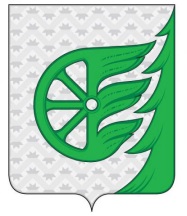 Администрация городского округа город ШахуньяНижегородской областиР А С П О Р Я Ж Е Н И Е